                                               SİİRT ÜNİVERSİTESİ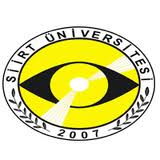 ÖĞRENCİ İŞLERİ DAİRE BAŞKANLIĞI’NA											…./…./…….Öğrencinin:Aşağıda belirtmiş olduğum mazeretimden dolayı kaydımın dondurulmasını istiyorum.Gereğini arz ederim.İmza						.......................Kayıt Dondurma Nedeni:O Sağlık SorunlarıO AskerlikO Maddi ve Ailevi NedenlerO DiğerNedeni:…………………………………………………………………………………..……………….AÇIKLAMALARSiirt Üniversitesi Önlisans ve Lisans Eğitim-Öğretim ve Sınav YönetmeliğiMADDE 8–(1) İlgili birim yönetim kurulu kararı ile öğrenciye bir yarıyıl veya bir öğretim yılı süreyle izin verilebilir. Bu izin, toplam öğrencilik süresinde iki yılı (dört yarıyılı) geçemez. Bu şekilde izin alan öğrenci, derslere devam edemez ve öğrencilik haklarından yararlanamaz. İzni biten öğrenci, ayrıldığı yarıyıl başından itibaren öğrenciliğine devam eder. Kayıt dondurulan süre ile ilgili olarak, daha önce katkı payı ödenmiş ise iade edilmez.(2) Öğrencinin kaydının dondurulabilmesi için haklı ve geçerli nedenlerin bulunması gerekir. Haklı ve geçerli nedenler şunlardır:a) Sağlık sorunu nedeniyle öğrenimine ara vermek zorunda kalması ve bunu üniversite hastaneleri veya diğer sağlık kuruluşlarından alınacak sağlık raporu ile belgelendirmesi.b) 2547 sayılı Kanunun 7 nci maddesinin birinci fıkrasının (d) bendinin (2) numaralı alt bendinin üçüncü paragrafı uyarınca, eğitim-öğretimin aksaması sonucunu doğuracak olaylar dolayısıyla öğrenime Yükseköğretim Kurulu kararıyla ara verilmesi.c) Mahallin en büyük mülki amirince verilecek bir yazıyla belgelenmiş olması koşuluyla, doğal afetler nedeniyle öğrencinin öğrenimine ara vermek zorunda kalmış olması.ç) Anne, baba, kardeş, eş veya çocuğunun ölümü ya da ağır hastalığı halinde bakacak başka kimsesinin bulunmaması nedeniyle öğrencinin öğrenimine ara vermek zorunda olduğunu belgelendirmesi ve bu durumun ilgili birim yönetim kurulunca kabul edilebilir olması.d) Ekonomik nedenlerle izin talep eden ve bu durumunu belgeleyen öğrencinin, ilgili yönetim kurulunun izniyle eğitim ve öğretimine ara vermesi.e) Genel hükümlere göre kesinleşmiş bir mahkumiyet halinin veya 13/1/1985 tarihli ve 18634 sayılı Resmî Gazete’de yayımlanan Yükseköğretim Kurumları Öğrenci Disiplin Yönetmeliğine göre yükseköğretim kurumundan süreli olarak çıkarma cezası dışındaki hallerin bulunması.f) Öğrencinin askerlik tecil hakkını kaybetmesi veya tecilinin kaldırılması sureti ile askere alınması.g) Öğrencinin tutukluluk hali.ğ) İlgili birim yönetim kurulu tarafından mazeret olarak kabul edilecek diğer hallerin ortaya çıkması.Adı SoyadıTC Kimlik No.Fakülte/MYO/ BölümSınıfAdres/Telefon/e-mailOkuduğu Dönem SayısıKayıt Donduracağı Dönem(İlgili kutucuğu işaretleyiniz.)Güz O                    Bahar O                       Güz+ Bahar O